แบบ P.3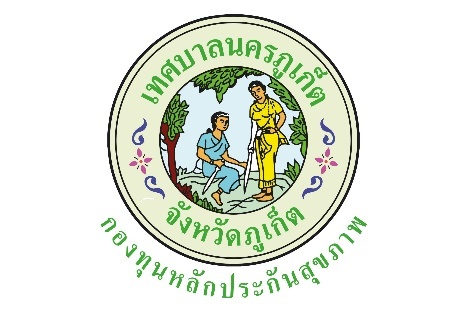 ปีงบประมาณ  2562แบบรายงานผลการดำเนินงาน/โครงการที่ได้รับงบประมาณสนับสนุนจากกองทุนหลักประกันสุขภาพเทศบาลนครภูเก็ตโครงการออกกำลังกายหลากหลายส่งเสริมสุขภาพผู้สูงวัยวดป. ที่อนุมัติ 27 ก.ย. 25611.ตัวชี้วัด1. ร้อยละ 50 ของกลุ่มเป้าหมายเข้าร่วมออกกำลังกายต่อวัน   2. ร้อยละ 80 ของกลุ่มเป้าหมายมีระดับความสุขเพิ่มขึ้น (กรมสุขภาพจิต)   3. สมรรถภาพทางกาย (การทรงตัวและคล่องแคล่วว่องไว) เพิ่มขึ้น/คงที่2.กลุ่มเป้าหมาย5. กลุ่มผู้สูงอายุ3.ระยะเวลา1 ต.ค. 2561 - 30 ก.ย. 25624.ผลการดำเนินการ1.มีสมาชิกเข้าร่วมกิจกรรมในวันพุธถึงวันอาทิตย์ของทุกเดือน ระยะเวลาตั้งแต่เดือน ต.ค.2561-ก.ย.2562 มีผู้เข้าร่วมกิจกรรมเฉลี่ย 25 คน/วัน คิดเป็นร้อยละ 502.สมาชิกมีความสุขเพิ่มขึ้น- ระดับความสุขน้อยกว่าคนปกติ ก่อนเข้าร่วม 12 คน คิดเป็นร้อยละ 31.58 หลังเข้าร่วม 2 คน คิดเป็นร้อยละ 5.26- ระดับความสุขเท่ากับคนปกติ ก่อนเข้าร่วม 19 คน คิดเป็นร้อยละ 50 หลังเข้าร่วม 21 คน คิดเป็นร้อยละ 55.26- ระดับความสุขมากกว่าคนปกติ ก่อนเข้าร่วม 7 คน คิดเป็นร้อยละ 18.42 หลังเข้าร่วม 15 คน คิดเป็นร้อยละ 39.473.การประเมินสมรรถภาพทางกาย3.1ความแข็งแรงของกล้ามเนื้อ-ลุกนั่ง 5 ครั้ง (FTSST) <12 วินาที ก่อนเข้าร่วม 18 คน คิดเป็นร้อยละ 47.36 หลังเข้าร่วม 26 คน คิดเป็นร้อยละ 68.423.2การทรงตังและคล่องแคล่วว่องไว-ลุก เดิน นั่ง ไปกลับ 3 เมตร (TUG) <12 วินาที ก่อนเข้าร่วม 38 คน คิดเป็นร้อยละ 100 หลังเข้าร่วม 38 คน คิดเป็นร้อยละ 1005.ผลสัมฤทธิ์ตามวัตถุประสงค์/ตัวชี้วัด☑ บรรลุตามวัตถุประสงค์/ตัวชี้วัดของโครงการ ☒ ไม่บรรลุตามวัตถุประสงค์/ตัวชี้วัดของโครงการ6.การเบิกจ่ายงบประมาณ7.ปัญหา/อุปสรรคในการดำเนินการไม่มี มีปัญหา/อุปสรรค	การประชาสัมพันธ์ของโครงการยังไม่ทั่วถึง และการเดินทางของผู้สูงอายุไม่สะดวกที่จะมารับบริการแนวทางการแก้ไข	ควรมีการประชาสัมพันธ์อย่างต่อเนื่อง และเพิ่มช่องทางการประชาสัมพันธ์ให้มากขึ้นลงชื่อ.......ชนิกา พึงสงวน......ผู้รายงาน(นางสาวชนิกา พึงสงวน)ตำแหน่ง นวก.สาธารณสุขปฏิบัติการ รพ.วชิระภูเก็ต สาขาหยี่เต้ง                                   วันที่/เดือน/พ.ศ.................................................งบประมาณที่ได้รับอนุมัติ58,300บาทงบประมาณเบิกจ่ายจริง55,880บาทคิดเป็นร้อยละ95.85งบประมาณเหลือส่งคืนกองทุนฯ2,420บาทคิดเป็นร้อยละ4.33